                                                                                                                                                                  Додатокдо рішення виконавчого комітету Сумської міської радивід   17.09.2020  № 488   Перелік  рекламних засобів, що підлягають демонтажуВ.о. начальника управління  архітектури тамістобудування Сумської міської ради                                                                                              О.М. Фролов№ з/пАдреса розташування рекламного засобуТип рекламного засобу№ Дозволу (за наявністю)Причина демонтажуНайменування розповсюджувача рекламиФото1.пл. Покровська Щит наземний «Сумська нерухомість»Самовільно розміщенийВласника не встановлено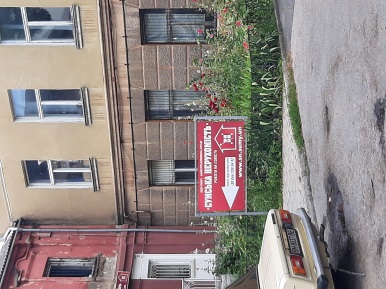 2.пл. Покровська Щит на опорі освітленняСамовільно розміщений, пошкоджена конструкціяВласника  не встановлено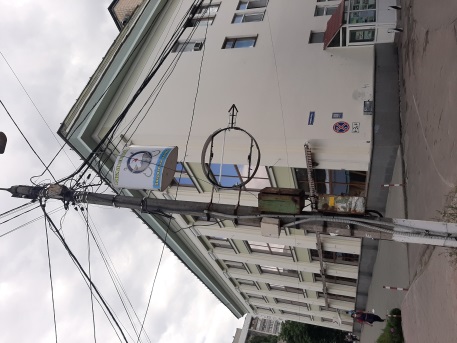 3.пл. Покровська Щит на опорі освітленняСамовільно розміщенийВласника  не встановлено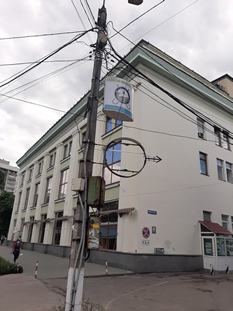 4.вул. Прокоф’єваБанер на паркані «Утепление квартиры…»Самовільно розміщенийВласника не встановлено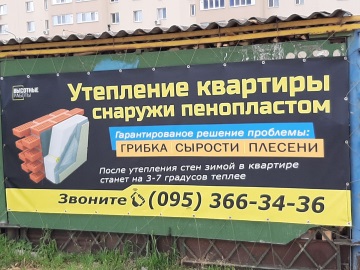 5.вул. Прокоф’єваБанер на паркані «ЕКОпарк «Кустово»…»Самовільно розміщенийВласника не встановлено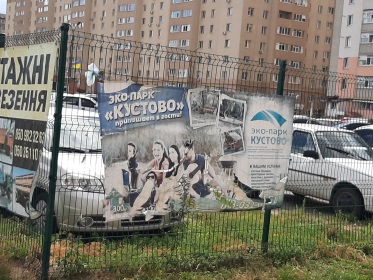 6.вул. Прокоф’єваБанери на паркані «Побутова техніка з Німеччини»,«Вантажні перевезення…»Самовільно розміщеніВласника не встановлено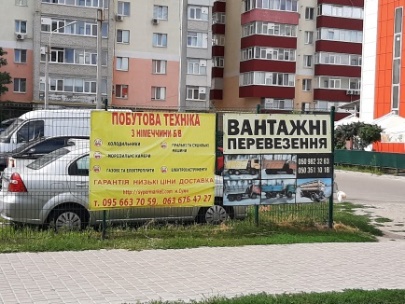 7.вул. Прокоф’єваБанери на парані «Фільтри для води»,«Таксі 838»Самовільно розміщеніВласника не встановлено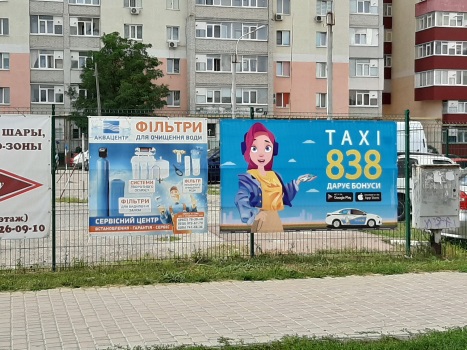 8.вул. Прокоф’єваБанери на парані «Клуб виртуальной реальности»,«Гелиевые шары…»Самовільно розміщеніВласника не встановлено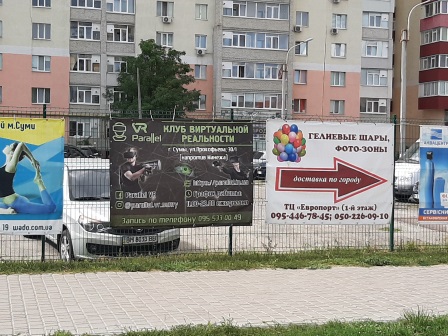 9.вул. Прокоф’єваБанер на паркані «Карате. Хатха-йога»Самовільно розміщенийВласника не встановлено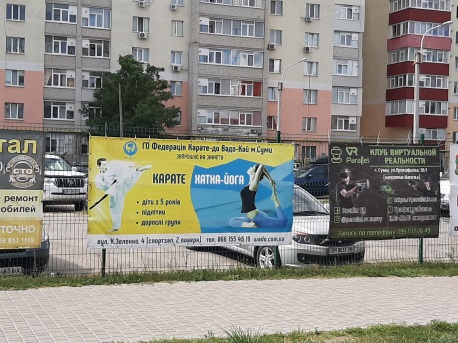 10.вул. Прокоф’єваБанер на паркані«СТО «Автоквартал»Самовільно розміщенийВласника не встановлено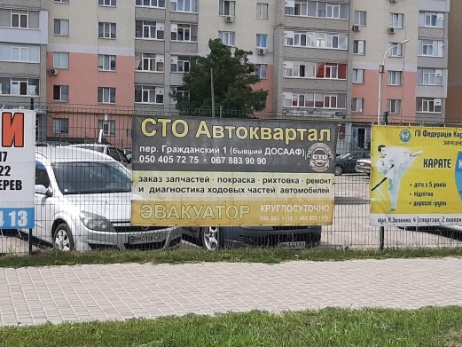 11.вул. Прокоф’єваБанери на парані «Послуги : автовишка, …»,«Автозапчасти-ни»Самовільно розміщеніВласника не встановлено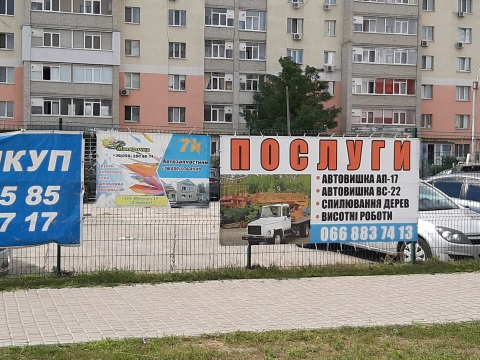 12вул. Прокоф’єваБанери на парані «Автовикуп»,«Маяк. Продаж: котли, …»Самовільно розміщеніВласника не встановлено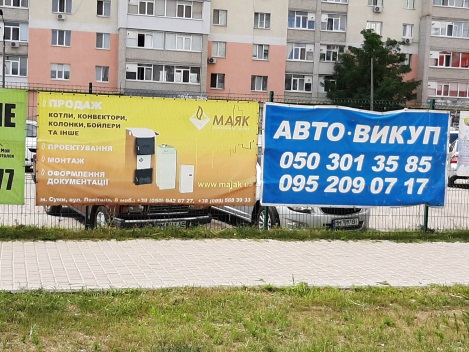 13.вул. Прокоф’єваБанери на парані «Натяжные потолки»,«Услуги грузового эвакуатора»Самовільно розміщеніВласника не встановлено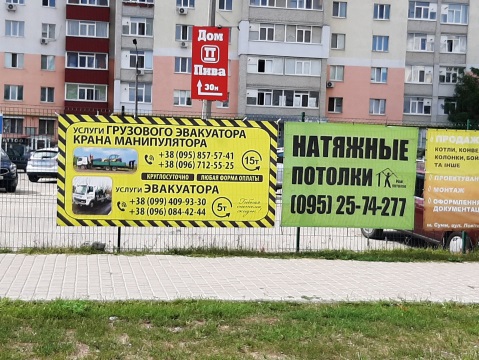 14.вул. Прокоф’єваБанери на парані «Увага! Віддамо»,«Послуги, аренда спецтехніки»Самовільно розміщеніВласника не встановлено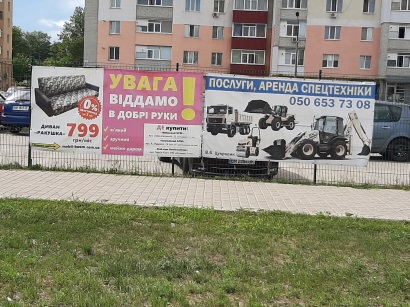 15.вул. Прокоф’єваБанери на парані «Підлога на будь-яку вимогу»,«Нотаріус»,«Джиу джисту»Самовільно розміщеніВласника не встановлено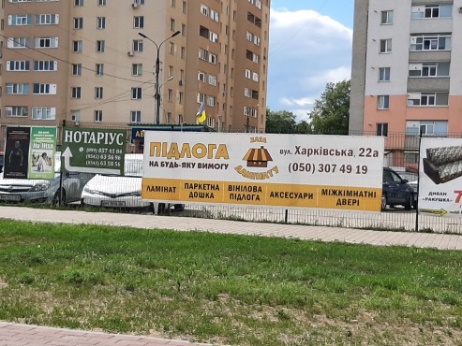 16вул. Прокоф’єваБанери на парані «Чернов. Стоматологія», «Вільна боротьба», «Тату»Самовільно розміщеніВласника не встановлено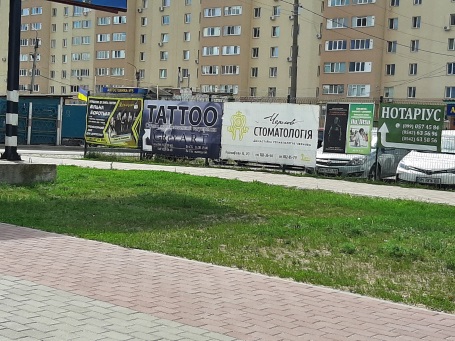 17.вул. Кузнечна, 4Лайт-бокс на опорі «Коллаж»Дозвіл № 0146Строк дії дозволу закінчився та не підлягає продовженнюФОП Кошеленко В.Б.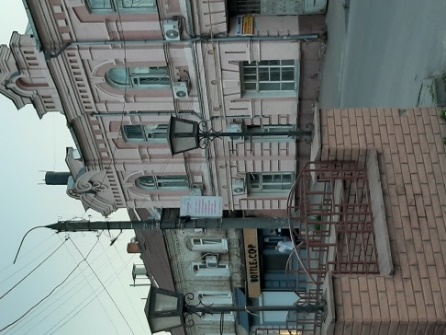 18.пров. 9 Травня – вул. СоборнаЩит на фасаді «Armani, Pull@bear, …»Самовільно розміщенийВласника  не встановлено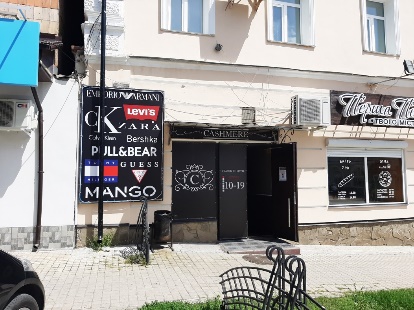 19.вул. КооперативнаЩити на огорожі «Автомобили из США», «Наше місто. Робота в Європі»Самовільно розміщеніВласника не встановлено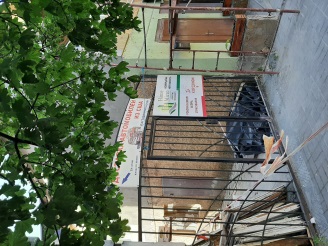 20.пр-т Лушпи – вул. Героїв КрутБанери на споруді «Авто під ключ»Самовільно розміщеніВласника не встановлено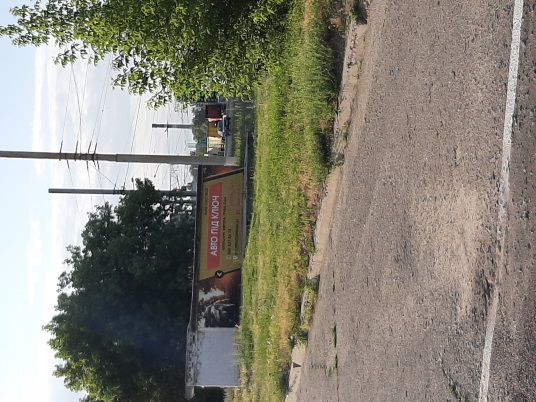 21.вул. Козацький вал, 1Лайт-бокс на опоріДозвіл № 3378Строк дії дозволу закінчився та не підлягає продовженнюФОП Горошко Т.В.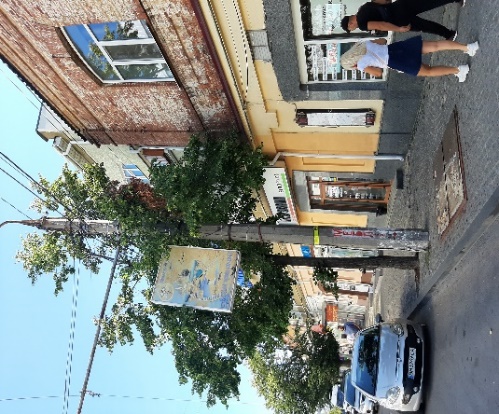 22.вул. Зеленко, 10Лайт-бокс на опоріДозвіл № 0016Строк дії дозволу закінчився та не підлягає продовженнюПриватне оздоровчо-комерційне підприємство «ЗЕВС»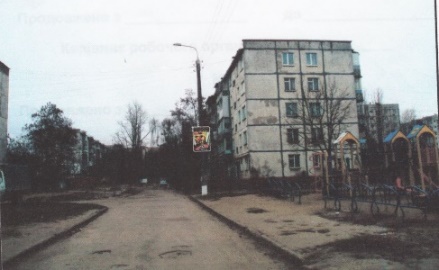 23.вул. Козацький вал, 1Банер у складі сходівДозвіл № 50/11Строк дії дозволу закінчивсяФОП Курашвілі О.О.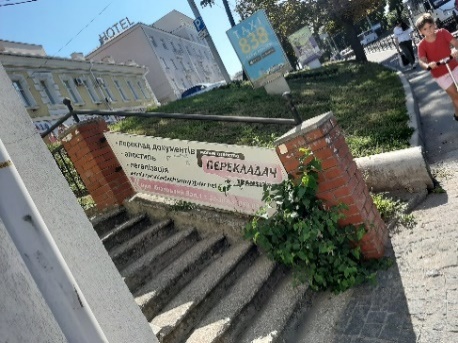 24.вул. Козацький вал, 1Щити на опорі«Авіатур Суми Каси», «Оцінка майна Транспорт БТІ» - 2 шт.Самовільно розміщеніВласника не встановлено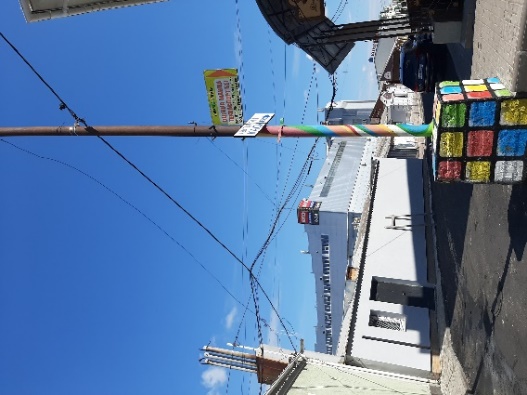 25.просп.  М.ЛушпиБанери на паркані – 2 шт.Самовільно розміщеніВласника не встановлено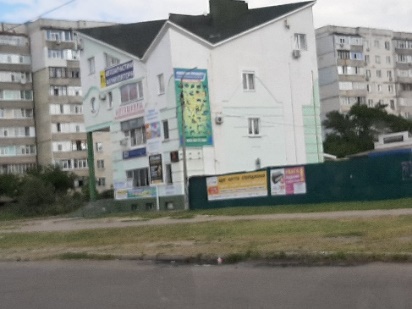 26.просп.  М.ЛушпиБанери на паркані «Taxi838», «Анкара салон штор і люстр» - 2 шт.Самовільно розміщеніВласника не встановлено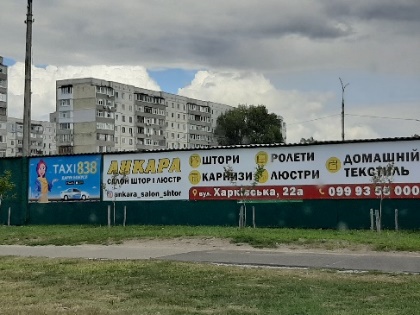 27.просп.  М.ЛушпиБанер на паркані «Послуги, аренда спецтехніки»Самовільно розміщенийВласника не встановлено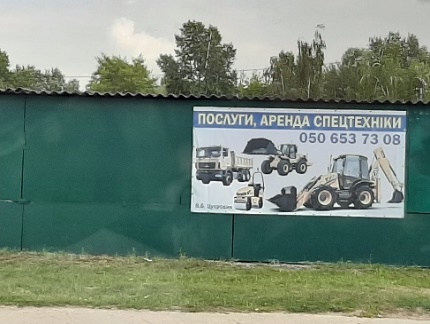 28.просп.  М.ЛушпиБанери на паркані «СТО Автоквартал», «Натяжные потолки» - 2 шт.Самовільно розміщеніВласників не встановлено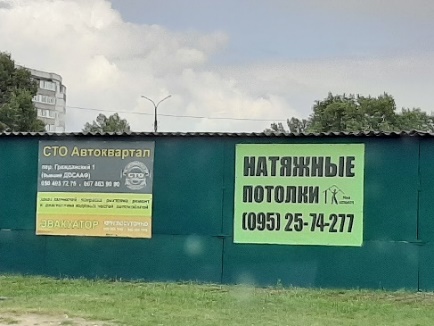 29.просп.  М.ЛушпиБанер на фасаді «Підлога на будь-яку вимогу»Самовільно розміщенийВласника не встановлено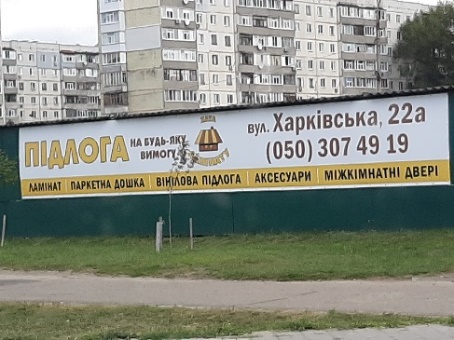 30вул. Соборна (район скверу ім. Шевченка)Сіті-лайтДозвіл  № 198/1Розміщення у зоні реконструкції скверу.Незадовільний стан рекламного засобуПримітка: примусовий демонтаж здійснити у випадку невиконання власником рекламного засобу вимоги щодо зміни місця розташування рекламного засобу відповідно до затвердженого порядку.ДП «Суми Аутдор» РА «Стар» у формі ТОВ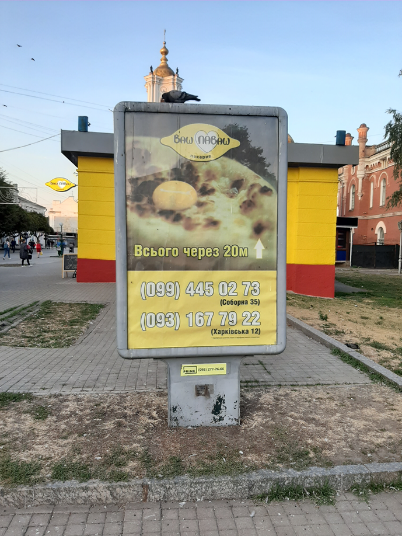 